Ma situation vis-à-vis des métiers d’entrepreneur ou d’entrepreneuseCe formulaire est un outil de réflexion sur les différents métiers de l’entrepreneur en relation avec vos compétences. Pour chaque métier, dans les cinq grands domaines entrepreneuriaux, identifiez :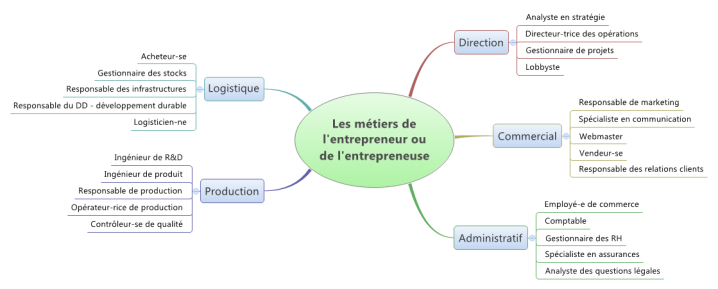 Votre degré de compétence dans le métier : faible, moyen ou fort Votre action en relation au métier: si vous allez  l’assumer, déléguer ou le sous-traiterLes mesures pour développer votre compétence, comment vous allez vous y prendre.Ce formulaire peut considérer les compétences de l’équipe portant le modèle d’affaires social.Métier / compétenceMétier / compétenceMon degré de compétenceMon actionMesures de développement de mes compétences dans ce métier, si nécessaire.DirectionAnalyste en stratégieDirectionDirecteur des opérationsDirectionGestionnaire de projetsDirectionLobbyisteCommercialResponsable de marketingCommercialSpécialiste en communicationCommercialWebmasterCommercialVendeurCommercialResponsable des relations clientsAdministratifEmployé de commerceAdministratifComptableAdministratifGestionnaire des RHAdministratifSpécialiste en assurancesAdministratifAnalyste des questions légalesMétier / compétenceMétier / compétenceMon degré de compétenceMon actionMesures de développement de mes compétences dans ce métier, si nécessaire.LogistiqueAcheteurLogistiqueGestionnaire des stocksLogistiqueResponsable des infrastructuresLogistiqueResponsable du développement durableLogistiqueLogisticienProductionIngénieur de R&DProductionIngénieur de produitProductionResponsable de productionProductionOpérateur de productionProductionContrôleur de qualité